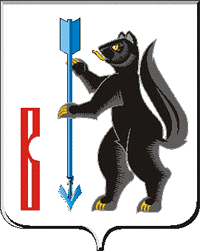 АДМИНИСТРАЦИЯ ГОРОДСКОГО ОКРУГА ВЕРХОТУРСКИЙП О С Т А Н О В Л Е Н И Еот 04.10.2022г. № 808г. Верхотурье  О внесении изменений в Административный регламент, утвержденный постановлением Администрации городского округа Верхотурский от 21.12.2020г. № 914 «Об утверждении административного регламента предоставления муниципальной услуги «Предоставление однократно бесплатно в собственность земельных участков гражданам для индивидуального жилищного строительства»В соответствии с Земельным кодексом Российской Федерации, Федеральным законом от 25 октября 2001 года № 137-ФЗ «О введении в действие Земельного кодекса Российской Федерации», Федеральным законом от 27 июля 2010 года № 210-ФЗ «Об организации предоставления государственных и муниципальных услуг», Федеральным законом от 06 октября 2003 года № 131-ФЗ «Об общих принципах организации местного самоуправления в Российской Федерации», законом Свердловской области от 07 июля 2004 года № 18-ОЗ «Об особенностях регулирования земельных отношений на территории Свердловской области», Решением Думы городского округа Верхотурский от 11.12.2013г. № 79 «Об утверждении перечня муниципальных услуг, предоставляемых на территории городского округа Верхотурский через Государственное бюджетное учреждение Свердловской области «Многофункциональный центр предоставления государственных и муниципальных услуг» по принципу «одного окна», руководствуясь Уставом  городского округа Верхотурский,ПОСТАНОВЛЯЮ:1. Внести изменения в Административный регламент, утвержденный постановлением Администрации городского округа Верхотурский от 21.12.2020г. № 914 «Об утверждении административного регламента предоставления муниципальной услуги «Предоставление однократно бесплатно в собственность земельных участков гражданам для индивидуального жилищного строительства»:1) пункт 11 Раздела 2 Административного регламента изложить в новой редакции:«При предоставлении муниципальной услуги в качестве источников получения документов, необходимых для предоставления муниципальной услуги, могут принимать участие в рамках межведомственного информационного взаимодействия:- Министерство внутренних дел Российской Федерации;- Федеральная налоговая служба Российской Федерации;- федеральный орган исполнительной власти, осуществляющий функции по контролю и надзору за соблюдением законодательства о налогах и сборах, обеспечивающий создание и эксплуатацию федеральной государственной информационной системы ведения Единого государственного реестра записей актов гражданского состояния (далее - ЕГР ЗАГС);- федеральная нотариальная палата - оператор единой информационной системы нотариата (далее – ЕИСН);- территориальный орган федерального органа исполнительной власти, уполномоченный на осуществление функций по контролю и надзору в сфере миграции;- Пенсионный фонд Российской Федерации, оператор федеральной государственной информационной системы «Федеральный реестр инвалидов» (далее - ФГИС ФРИ);- Министерство социальной политики Свердловской области.»;2) в пункте 14 Раздела 2 Административного регламента слова «тридцати календарных» заменить словами:«10 рабочих»;3) подпункт 1 пункта 16 Раздела 2 Административного регламента изложить в новой редакции:«граждане, состоящие на учете в качестве нуждающихся в жилых помещениях, предоставляемых по договорам социального найма, имеющие на день подачи заявления трех и более детей, постоянно проживающих совместно с этими гражданами:копию паспорта или иного документа, удостоверяющего в соответствии с законодательством Российской Федерации личность заявителя;копии следующих свидетельств о государственной регистрации актов гражданского состояния, выданных компетентными органами иностранного государства, и их нотариально удостоверенный перевод на русский язык:свидетельство о рождении (в отношении каждого ребенка);свидетельство об усыновлении (удочерении) (в отношении каждого ребенка);свидетельство о заключении брака (при наличии);свидетельство о расторжении брака (при наличии)»;4) подпункты 2-13,  пункта 16 Раздела 2 Административного регламента дополнить словами:«документ, подтверждающий полномочия представителя заявителя»;5) абзац третий подпункта 3 пункта 16 Раздела 2 Административного регламента дополнить словами: «в случае отсутствия соответствующих сведений в ФГИС ФРИ»;6) абзац третий подпункта 12 пункта 16 Раздела 2 Административного регламента дополнить словами:«выданного компетентными органами иностранного государства, и их нотариально удостоверенный перевод на русский язык (в случае заключения брака заявителя за пределами Российской Федерации)»;7) пункт 19 Раздела 2 Административного регламента изложить в новой редакции:«Документами (сведениями), необходимыми в соответствии с нормативными правовыми актами для предоставления муниципальной услуги, которые находится в распоряжении государственных органов, органов местного самоуправления и иных органов, участвующих в предоставлении муниципальных услуг, являются: сведения о рождении (при реализации технической возможности);сведения о смерти (при реализации технической возможности);сведения о заключении брака (при реализации технической возможности);сведения о расторжении брака (при реализации технической возможности);сведения о регистрационном учете по месту жительства и месту пребывания (при реализации технической возможности);сведения органа местного самоуправления о том, что заявитель, инвалид, члены семьи инвалида (в случае если согласие подают совместно проживающие с ним члены его семьи), состоят на учете граждан, нуждающихся в жилых помещениях, предоставляемых по договорам социального найма;сведения о нотариальной доверенности (при реализации технической возможности);сведения об инвалидности, содержащиеся в ФГИС ФРИ;сведения из федеральной государственной информационной системы ЕГР ЗАГС (далее - ФГИС ЕГР ЗАГС).Заявитель вправе представить документ, содержащий сведения, указанные в части первой настоящего пункта, по собственной инициативе. В случае отсутствия сведений об инвалидности в федеральном реестре инвалидов справка, подтверждающая факт установления инвалидности, предоставляется заявителем в соответствии с подпунктом 3 пункта 16 настоящего регламента. Непредставление заявителем документов, которые он вправе представить по собственной инициативе, не является основанием для отказа в предоставлении услуги.»;8) пункт 21 Раздела 2 Административного регламента изложить в новой редакции:«Основанием для отказа в приеме согласия и документов, необходимых для предоставления муниципальной услуги, является:1) согласие не соответствует форме, утвержденной постановлением Правительства Свердловской области от 22.07.2015 № 648-ПП «О реализации статей 25 и 26 Закона Свердловской области от 07 июля 2004 года № 18-ОЗ «Об особенностях регулирования земельных отношений на территории Свердловской области» и признании утратившими силу некоторых постановлений Правительства Свердловской области»;2) предоставленные заявителем согласие и документы содержат подчистки и исправления текста, не заверенные в порядке, установленном законодательством Российской Федерации;3) согласие и документы содержат повреждения, наличие которых не позволяет в полном объеме использовать информацию и сведения, содержащиеся в документах для предоставления услуги;4) представленные согласие и документы или сведения утратили силу на момент обращения за услугой (документ, удостоверяющий личность; документ, подтверждающий полномочия представителя заявителя, в случае обращения за предоставлением услуги указанным лицом, а также нарушены сроки предоставления согласия и документов, указанные в извещении о предоставлении земельного участка);5) подача запроса о предоставлении услуги и документов, необходимых для предоставления услуги, в электронной форме с нарушением установленных требований;6) неполное заполнение полей в форме заявления, в том числе в интерактивной форме заявления на Едином портале;7) предоставление неполного комплекта документов, необходимых для предоставления услуги;8) заявление о предоставлении услуги подано в уполномоченный орган местного самоуправления, в полномочия которых не входит предоставление услуги;9) несоблюдение установленных статьей 11 Федерального закона от 6 апреля 2011 года № 63-ФЗ «Об электронной подписи» условий признания действительности усиленной квалифицированной подписи.10) выявление в результате проверки квалифицированной подписи несоблюдения установленных условий признания ее действительности.Подготовка уведомления об отказе в приеме согласия и документов, необходимых для предоставления муниципальной услуги, осуществляется в порядке, предусмотренном в пункте 40 настоящего регламента.»;9) пункт 23 Раздела 2 Административного регламента изложить в новой редакции:«Услуги, которые являются необходимыми и обязательными для предоставления муниципальной услуги в соответствии с постановлением Администрации городского округа Верхотурский от 17.11.2020г. № 807 «Об утверждении административного регламента предоставления муниципальной услуги «Принятие граждан на учет граждан в качестве лиц, имеющих право на предоставление в собственность бесплатно земельных участков для индивидуального жилищного строительства» являются:- выдача справки медико-социальной экспертизы о наличии инвалидности, в случае отсутствия сведений об инвалидности в ФГИС ФРИ.»;10) пункт 31 Раздела 2 Административного регламента дополнить подпунктом следующего содержания: «5) возможность получения муниципальной услуги в любом территориальном подразделении органа, предоставляющего муниципальную услугу по выбору заявителя, не предусмотрена ввиду отсутствия таких территориальных подразделений.»;11) пункт 38 Раздела 3 Административного регламента дополнить текстом следующего содержания:«Предоставление муниципальной услуги в многофункциональном центре предоставления государственных и муниципальных услуг посредством комплексного запроса:Многофункциональный центр предоставления государственных и муниципальных услуг осуществляет информирование заявителей о порядке предоставления государственной услуги посредством комплексного запроса, о ходе выполнения комплексных запросов, а также по иным вопросам, связанным с предоставлением муниципальной услуги. При однократном обращении заявителя в многофункциональный центр предоставления государственных и муниципальных услуг с запросом на получение двух и более муниципальных услуг, заявление о предоставлении услуги формируется уполномоченным работником многофункционального центра предоставления государственных и муниципальных услуг и скрепляется печатью многофункционального центра предоставления государственных и муниципальных услуг. При этом составление и подписание таких заявлений заявителем не требуется. Многофункциональный центр предоставления государственных и муниципальных услуг передает в Администрацию городского округа Верхотурский оформленное заявление и документы, предоставленные заявителем, с приложением заверенной многофункциональным центром предоставления государственных и муниципальных услуг копии комплексного запроса в срок не позднее одного рабочего дня, следующего за оформлением комплексного запроса.В случае, если для получения муниципальной услуги требуются сведения, документы и (или) информация, которые могут быть получены многофункциональным центром предоставления государственных и муниципальных услуг только по результатам предоставления иных указанных в комплексном запросе государственных и (или) муниципальных услуг, направление заявления и документов в Администрацию городского округа Верхотурский осуществляется многофункциональным центром предоставления государственных и муниципальных услуг не позднее одного рабочего дня, следующего за днем получения многофункциональным центром предоставления государственных и муниципальных услуг таких сведений, документов и (или) информации. В указанном случае течение предусмотренных законодательством сроков предоставления муниципальной услуги, указанных в комплексном запросе, начинается не ранее дня получения заявлений и необходимых сведений, документов и (или) информации Администрацией городского округа Верхотурский».Результаты предоставления муниципальной услуги по результатам рассмотрения комплексного запроса направляются в многофункциональный центр предоставления государственных и муниципальных услуг для выдачи заявителю.»;12) в пункте 61 слова «десяти» заменить словами:«трёх»;13) приложение № 1 к Административному регламенту изложить в новой редакции (прилагается).2. Опубликовать настоящее постановление в информационном бюллетене «Верхотурская неделя» и разместить на официальном сайте городского округа Верхотурский.3. Комитету по управлению муниципальным имуществом Администрации городского округа Верхотурский внести сведения о муниципальной услуге в реестр государственных услуг Свердловской области.4. Контроль исполнения настоящего постановления оставляю за собой.И.о. Главы городского округа Верхотурский                                                   Л.Ю. ЛитовскихПриложение № 1к Административному регламентуформаСОГЛАСИЕна предоставление в собственность бесплатно земельного участка                               В Администрацию городского округа Верхотурский                               от _________________________________________                               ____________________________________________                                  (фамилия, имя, отчество (при наличии))                               ____________________________________________                                (страховой номер индивидуального лицевого                                  счета (далее - СНИЛС), дата рождения)                               ____________________________________________                                   (наименование и реквизиты документа,                                        удостоверяющего личность)                               ____________________________________________                               ____________________________________________                               (адрес места жительства, контактный телефон,                                          адрес электронной почты)                               от _________________________________________                               ____________________________________________                                  (фамилия, имя, отчество (при наличии))                               ____________________________________________                                          (СНИЛС, дата рождения)                               ____________________________________________                                   (наименование и реквизиты документа,                                        удостоверяющего личность)                               ____________________________________________                               ____________________________________________                               (адрес места жительства, контактный телефон,                                         адрес электронной почты)    В соответствии со статьей 39.5 Земельного кодекса Российской Федерации, пунктом 5 статьи 26 Закона Свердловской области от 7 июля 2004 года № 18-ОЗ«Об особенностях регулирования   земельных    отношений    на    территорииСвердловской области», на основании подпункта 3 пункта 2 статьи  22  ЗаконаСвердловской области от 7 июля 2004   года   №   18-ОЗ   «Об   особенностях регулирования земельных отношений на  территории   Свердловской   области»,извещения о предоставлении земельного участка выражаю  (выражаем)  согласиена предоставление мне (нам) в собственность бесплатно для   индивидуальногожилищного  строительства   земельного   участка   с   кадастровым   номером__________________________ площадью ___________ кв. метров, местоположение:_____________________________________________, в состоянии, существующем на день подписания настоящего согласия.Сведения о детях 1:    1. ________________________________________________________________;               (фамилия, имя, отчество (при наличии), дата рождения ребенка. В случае непредставления свидетельства о рождении ребенка необходимо указать полное наименование органа записи актов гражданского состояния (далее - ЗАГС), которым произведена государственная регистрация рождения, номер записи регистрации и дату составления такой записи)    2. _______________________________________________________________;               (фамилия, имя, отчество (при наличии), дата рождения ребенка. В случае непредставления свидетельства о рождении ребенка необходимо указать полное наименование органа записи актов гражданского состояния (далее - ЗАГС), которым произведена государственная регистрация рождения, номер записи регистрации и дату составления такой записи)    3. ________________________________________________________________.               (фамилия, имя, отчество (при наличии), дата рождения ребенка. В случае непредставления свидетельства о рождении ребенка необходимо указать полное наименование органа записи актов гражданского состояния (далее - ЗАГС), которым произведена государственная регистрация рождения, номер записи регистрации и дату составления такой записи)    Сведения о членах семьи, имеющей в своем составе инвалидов 2:    1. ________________________________________________________________;               (фамилия, имя, отчество (при наличии), дата рождения инвалида, СНИЛС, наименование и реквизиты документа, удостоверяющего личность. В случае непредставления свидетельства о рождении ребенка-инвалида необходимо указать               полное наименование органа ЗАГС, которым произведена государственная регистрация рождения, номер записи регистрации и дату составления такой записи)    2. ________________________________________________________________;  (фамилия, имя, отчество (при наличии), дата рождения инвалида, СНИЛС, наименование и реквизиты документа, удостоверяющего личность. В случае непредставления свидетельства о рождении ребенка-инвалида необходимо указать               полное наименование органа ЗАГС, которым произведена государственная регистрация рождения, номер записи регистрации и дату составления такой записи)                Сведения о документах, подтверждающих нуждаемость в жилых помещениях, предоставляемых по договорам социального найма:____________________________________________________________________.(наименование, реквизиты)    Сведения о заключении (расторжении) брака:____________________________________________________________________.             (заполняется в случае непредставления документов, подтверждающих заключение (расторжение) брака, с указанием полного наименования органа ЗАГС, которым произведена                государственная регистрация, номера записи регистрации и даты ее составления)    Сведения о документах, подтверждающих смену фамилии, имени или отчества, с указанием таких фамилии, имени или отчества до их  изменения  ипосле:___________________________________________________________________.              (фамилия, имя, отчество (при наличии). В случае непредставления документов, подтверждающих смену фамилии, имени или отчества, необходимо указать полное наименование органа ЗАГС, которым произведена государственная регистрация акта гражданского состояния, номер записи регистрации и дату составления такой записи)    Подтверждаю (подтверждаем), что до даты подачи настоящего согласия мной(нами) не  реализовано  право   на   получение   однократно   бесплатно   в собственность  земельного    участка    для    индивидуального    жилищногостроительства.    Подтверждаю (подтверждаем) полноту   и   достоверность   представленных сведений и не возражаю (не возражаем) в проведении проверки  представленныхмной (нами) сведений, а также обработки моих (наших) персональных данных  иперсональных данных представляемых мною  (нами)  лиц   в   соответствии   сФедеральным законом от 27 июля 2006 года № 152-ФЗ «О персональных данных».    К настоящему согласию прилагаются следующие документы:    1. ________________________________________________________________.            (порядковый номер, наименование и реквизиты документа)    2. ________________________________________________________________.(порядковый номер, наименование и реквизиты документа)«__» _____________                                                                _________________                       (дата)                                                                                                  (подпись)«__» _____________                                                                _________________                        (дата)                                                                                                  (подпись)    --------------------------------    1 Заполняется гражданами, имеющими на день подачи настоящего согласиятрех и более детей.    2 Заполняется членами семьи, имеющей   в   своем   составе   инвалида, состоящими на учете   в   качестве   нуждающихся   в   жилых   помещениях, предоставляемых по договорам социального найма, с  указанием   на   степеньродства с инвалидом, членом такой семьи.